A Comissão de Ensino e Formação – CEF-CAU/RJ, reunida ordinariamente por meio de videoconferência, no dia 27 de janeiro de 2023, e, no uso das competências que lhe conferem os arts. 109 e 110 do Regimento Interno do CAU/RJ, com a participação dos Conselheiros Alyne Fernanda Cardoso Reis, Leila Marques da Silva, Noemia Lucia Barradas Fernandes, Rogerio Goldfeld Cardeman, Tanya Argentina Cano Collado, Tayane de Mello Yanez Nogueira e Tereza Cristina Dos Reis, após análise do assunto em epígrafe, eConsiderando a Resolução CAU/BR nº 162/2018 que dispõe sobre o registro do título complementar e o exercício das atividades do arquiteto e urbanista com especialização em Engenharia de Segurança do Trabalho e dá outras providências;Considerando os normativos referentes ao título de especialista em Engenharia de Segurança do Trabalho: Lei nº 7410/1985 e Decreto nº 92530/1986 e os normativos vigentes no sistema de ensino: Resolução CNE/CES nº 1/2018 e Parecer CFE/CESU nº 19/1987;Considerando a Deliberação nº 017/2020-CEF-CAU/BR que dispõe sobre os normativos vigentes para deferimento de requerimento de registro de título complementar de Engenheiro(a) de Segurança do Trabalho (Especialização) submetido à apreciação do CAU;Considerando a Deliberação Plenária DPOBR nº 00101-05/2020, que aprova as orientações e os procedimentos para registro de título complementar de Engenheiro(a) de Segurança do Trabalho (Especialização), e dá outras providências;Considerando a Deliberação nº 006/2020-CEF-CAU/RJ, que delega a instrução e análise de processos de registro do título complementar de Engenheiro(a) de Segurança do Trabalho (Especialização) para o corpo técnico da Gerência Técnica do CAU/RJ, conforme Resolução CAU/BR nº 162/2018;Considerando a Deliberação nº 009/2021-CEF-CAU/BR que esclareceu aos CAU/UF, em especial ao CAU/RJ, a inexistência de restrições para registro do título complementar deAvenida República do Chile 230 – 23º andar Centro - Rio de Janeiro - RJ - CEP: 20031-170especialização em Engenharia de Segurança do Trabalho na modalidade de Ensino a distância no CAU, desde que o curso esteja regular perante o MEC e atenda ao disposto na Resolução CAU/BR nº 162/2018 e na Deliberação Plenária DPOBR-0101-05 2020, especialmente no que se refere às horas destinadas às atividades práticas, conforme as diretrizes curriculares fixadas pelo Conselho Nacional de Educação (CNE), em observância ao parágrafo único do art. 1º da Lei 7.410, de 1985;Considerando a análise dos documentos apresentados: Certificado, Histórico Escolar e documentos complementares;DELIBEROU:1. APROVAR as inclusões em caráter definitivo dos títulos complementares de Pós- graduação em Engenharia de Segurança do Trabalho ao registro dos profissionais requerentes através dos protocolos SICCAU nº 1640653/2022, 1645706/2022 e 1652738/2022, conforme relatórios de análise individual de documentação, anexos a esta deliberação.Rio de Janeiro/RJ, 27 de janeiro de 2023.TANYA ARGENTINA CANO COLLADOCoordenadora CEF-CAU/RJAvenida República do Chile 230 – 23º andar Centro - Rio de Janeiro - RJ - CEP: 20031-170TÍTULO DE ENGENHEIRO DE SEGURANÇA DO TRABALHO (DELIBERAÇÃO PLENÁRIA DPOBR Nº 00101-05/2020)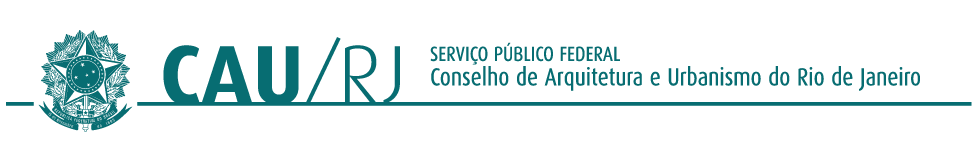 TÍTULO DE ENGENHEIRO DE SEGURANÇA DO TRABALHO (DELIBERAÇÃO PLENÁRIA DPOBR Nº 00101-05/2020)ANÁLISE DOCUMENTAÇÃO PARA REGISTRO DOTÍTULO DE ENGENHEIRO DE SEGURANÇA DO TRABALHO (DELIBERAÇÃO PLENÁRIA DPOBR Nº 00101-05/2020)Rio de Janeiro/RJ - 25/01/2023Nathalia Aiello (Analista técnica CAU/RJ)PROCESSOPROTOCOLOS SICCAU nº 1640653/2022, 1645706/2022 e 1652738/2022INTERESSADOVÁRIOSASSUNTOINCLUSÃO DE TÍTULO COMPLEMENTAR DE ESPECIALISTA EM ENGENHARIA DE SEGURANÇA DO TRABALHOIDENTIFICAÇÃO DO REQUERENTE E PROCESSO:IDENTIFICAÇÃO DO REQUERENTE E PROCESSO:IDENTIFICAÇÃO DO REQUERENTE E PROCESSO:IDENTIFICAÇÃO DO REQUERENTE E PROCESSO:IDENTIFICAÇÃO DO REQUERENTE E PROCESSO:Nº Protocolo SICCAU/ANONº Protocolo SICCAU/ANO1640653/20221640653/20221640653/2022Nome do RequerenteNome do RequerenteNº Registro CAUNº Registro CAUStatus do RegistroStatus do RegistroATIVOATIVOATIVODOCUMENTAÇÃO APRESENTADA:DOCUMENTAÇÃO APRESENTADA:DOCUMENTAÇÃO APRESENTADA:DOCUMENTAÇÃO APRESENTADA:DOCUMENTAÇÃO APRESENTADA:Certificado e Histórico EscolarCertificado e Histórico EscolarCertificado 40556, livro 33, folha 121, Histórico Escolar e Declaraçãoda IES informando 100h de atividades práticas cursadas.Certificado 40556, livro 33, folha 121, Histórico Escolar e Declaraçãoda IES informando 100h de atividades práticas cursadas.Certificado 40556, livro 33, folha 121, Histórico Escolar e Declaraçãoda IES informando 100h de atividades práticas cursadas.IDENTIFICAÇÃO DA INSTITUIÇÃO E DO CURSO:IDENTIFICAÇÃO DA INSTITUIÇÃO E DO CURSO:IDENTIFICAÇÃO DA INSTITUIÇÃO E DO CURSO:IDENTIFICAÇÃO DA INSTITUIÇÃO E DO CURSO:IDENTIFICAÇÃO DA INSTITUIÇÃO E DO CURSO:Nome da InstituiçãoNome da InstituiçãoFaculdade Educamais (EDUCA+) UNIMAISFaculdade Educamais (EDUCA+) UNIMAISFaculdade Educamais (EDUCA+) UNIMAISCódigo MEC da IESCódigo MEC da IES499549954995Código MEC do cursoCódigo MEC do curso893138931389313Portaria/Decreto de CredenciamentoPortaria/Decreto de CredenciamentoCredenciada pela Portaria MEC nº 1.247 de 14/10/2008 / Portaria MEC nº 1.168 de 09/11/2018 / Credenciada Portaria interna nº 03/2017Credenciada pela Portaria MEC nº 1.247 de 14/10/2008 / Portaria MEC nº 1.168 de 09/11/2018 / Credenciada Portaria interna nº 03/2017Credenciada pela Portaria MEC nº 1.247 de 14/10/2008 / Portaria MEC nº 1.168 de 09/11/2018 / Credenciada Portaria interna nº 03/2017DADOS DO CURSO REALIZADO:DADOS DO CURSO REALIZADO:DADOS DO CURSO REALIZADO:DADOS DO CURSO REALIZADO:DADOS DO CURSO REALIZADO:Período do CursoPeríodo do Curso07/04/2021 - 07/04/202207/04/2021 - 07/04/202207/04/2021 - 07/04/2022Título da Monografia ou Trabalho de Conclusão deCurso (Opcional)Título da Monografia ou Trabalho de Conclusão deCurso (Opcional)E-mail para a Instituição de Ensino com confirmação do egressoE-mail para a Instituição de Ensino com confirmação do egressoConfirmação por e-mail em 18/11/2022: Susane Borges - Coordenadora Acadêmica                                                                  Confirmação por e-mail em 18/11/2022: Susane Borges - Coordenadora Acadêmica                                                                  Confirmação por e-mail em 18/11/2022: Susane Borges - Coordenadora Acadêmica                                                                  ANÁLISE DA ESTRUTURA CURRICULAR:ANÁLISE DA ESTRUTURA CURRICULAR:ANÁLISE DA ESTRUTURA CURRICULAR:ANÁLISE DA ESTRUTURA CURRICULAR:ANÁLISE DA ESTRUTURA CURRICULAR:Disciplina obrigatória (Parecer CFE/CESU 19/1987)Carga HoráriamínimaDisciplina CursadaCarga HoráriacursadaParecerIntrodução a Engenharia de Segurançado Trabalho20Introdução à Engenharia de Segurança doTrabalho20ATENDEPrevenção e Controle de Riscos em Máquinas, Equipamentos e Instalações80Prevenção de Controle de Riscos em Máquinas, Equipamentos e Instalações80ATENDEHigiene do Trabalho140Higiene Laboral140ATENDEProteção do Meio Ambiente45Proteção do Meio Ambiente45ATENDEProteção contra Incêndio e Explosões60Sistema de Proteção contra Incêndio eExplosões60ATENDEGerência de Riscos60Gerência de Riscos60ATENDEPsicologia na Engenharia de Segurança, Comunicação e Treinamento15Psicologia da Engenharia de Segurança, Comunicação e Treinamento25ATENDEAdministração Aplicada a Engenharia deSegurança30Administração aplicada à Engenharia deSegurança do Trabalho30ATENDEAmbiente e as Doenças do Trabalho50O Ambiente e as Doenças Laborais50ATENDEErgonomia30Ergonomia30ATENDELegislação e Normas Técnicas20Legislação e Normatização aplicada20ATENDECARGA HORÁRIA TOTAL DISCIPLINASOBRIGATÓRIAS550CARGA HORÁRIA TOTAL DISCIPLINASOBRIGATÓRIAS CURSADAS560ATENDEOptativas (Complementares)50Metodologia da pesquisa científica50ATENDEOptativas (Complementares)50Auditoria, laudo e perícia30ATENDEOptativas (Complementares)50Projeto em Engenharia de Segurança doTrabalho30ATENDEOptativas (Complementares)50Didática no Ensino superior20ATENDEOptativas (Complementares)50Tópicos em Engenharia de Segurança doTrabalho30ATENDEOptativas (Complementares)50Orientação e Trabalho de conclusão de curso20ATENDECARGA HORÁRIA TOTAL600CARGA HORÁRIA TOTAL CURSADA740ATENDENÚMERO DE HORAS AULA PRÁTICAS(10%total)E-mail de 18/11/2022: Susane Borges - Coordenadora Acadêmica (susane.borges@grupoeducamais.com.br)atestando 100h de aula prática cursada100ATENDEANÁLISE DO CORPO DOCENTE:ANÁLISE DO CORPO DOCENTE:ANÁLISE DO CORPO DOCENTE:ANÁLISE DO CORPO DOCENTE:ANÁLISE DO CORPO DOCENTE:Total de professores sem pós graduaçãoTotal de professores sem pós graduação000Total de professores EspecialistasTotal de professores Especialistas444Total de prof. com Mestrado ou DoutoradoTotal de prof. com Mestrado ou Doutorado888TOTAL DE PROFESSORESTOTAL DE PROFESSORES121212Percentual de Professores com Mestrado ouDoutorado (> ou = 30%)Percentual de Professores com Mestrado ouDoutorado (> ou = 30%)67%67%ATENDEIDENTIFICAÇÃO DO REQUERENTE E PROCESSO:IDENTIFICAÇÃO DO REQUERENTE E PROCESSO:IDENTIFICAÇÃO DO REQUERENTE E PROCESSO:IDENTIFICAÇÃO DO REQUERENTE E PROCESSO:IDENTIFICAÇÃO DO REQUERENTE E PROCESSO:IDENTIFICAÇÃO DO REQUERENTE E PROCESSO:IDENTIFICAÇÃO DO REQUERENTE E PROCESSO:IDENTIFICAÇÃO DO REQUERENTE E PROCESSO:IDENTIFICAÇÃO DO REQUERENTE E PROCESSO:Nº Protocolo SICCAU/ANONº Protocolo SICCAU/ANO1645706/20221645706/20221645706/20221645706/20221645706/20221645706/20221645706/2022Nome do RequerenteNome do RequerenteNº Registro CAUNº Registro CAUStatus do RegistroStatus do RegistroATIVOATIVOATIVOATIVOATIVOATIVOATIVODOCUMENTAÇÃO APRESENTADA:DOCUMENTAÇÃO APRESENTADA:DOCUMENTAÇÃO APRESENTADA:DOCUMENTAÇÃO APRESENTADA:DOCUMENTAÇÃO APRESENTADA:DOCUMENTAÇÃO APRESENTADA:DOCUMENTAÇÃO APRESENTADA:DOCUMENTAÇÃO APRESENTADA:DOCUMENTAÇÃO APRESENTADA:Certificado e Histórico EscolarCertificado e Histórico EscolarCertificado (17918.2 - L15, FL148), Histórico Escolar (verso certificado) e Ementa do curso (carga horária práticas 60h)Certificado (17918.2 - L15, FL148), Histórico Escolar (verso certificado) e Ementa do curso (carga horária práticas 60h)Certificado (17918.2 - L15, FL148), Histórico Escolar (verso certificado) e Ementa do curso (carga horária práticas 60h)Certificado (17918.2 - L15, FL148), Histórico Escolar (verso certificado) e Ementa do curso (carga horária práticas 60h)Certificado (17918.2 - L15, FL148), Histórico Escolar (verso certificado) e Ementa do curso (carga horária práticas 60h)Certificado (17918.2 - L15, FL148), Histórico Escolar (verso certificado) e Ementa do curso (carga horária práticas 60h)Certificado (17918.2 - L15, FL148), Histórico Escolar (verso certificado) e Ementa do curso (carga horária práticas 60h)IDENTIFICAÇÃO DA INSTITUIÇÃO E DO CURSO:IDENTIFICAÇÃO DA INSTITUIÇÃO E DO CURSO:IDENTIFICAÇÃO DA INSTITUIÇÃO E DO CURSO:IDENTIFICAÇÃO DA INSTITUIÇÃO E DO CURSO:IDENTIFICAÇÃO DA INSTITUIÇÃO E DO CURSO:IDENTIFICAÇÃO DA INSTITUIÇÃO E DO CURSO:IDENTIFICAÇÃO DA INSTITUIÇÃO E DO CURSO:IDENTIFICAÇÃO DA INSTITUIÇÃO E DO CURSO:IDENTIFICAÇÃO DA INSTITUIÇÃO E DO CURSO:Nome da InstituiçãoNome da InstituiçãoUNIVERSIDADE CÂNDIDO MENDES - UCAMUNIVERSIDADE CÂNDIDO MENDES - UCAMUNIVERSIDADE CÂNDIDO MENDES - UCAMUNIVERSIDADE CÂNDIDO MENDES - UCAMUNIVERSIDADE CÂNDIDO MENDES - UCAMUNIVERSIDADE CÂNDIDO MENDES - UCAMUNIVERSIDADE CÂNDIDO MENDES - UCAMCódigo e-MEC da IESCódigo e-MEC da IES1153115311531153115311531153Código e-MEC do CursoCódigo e-MEC do Curso64989649896498964989649896498964989Portaria/Decreto de CredenciamentoPortaria/Decreto de CredenciamentoCredenciamento pelo decreto s/nº de 24/11/1997 (DOU nº 228 seção 1, pág. 27484 de 25/11/1997Credenciamento pelo decreto s/nº de 24/11/1997 (DOU nº 228 seção 1, pág. 27484 de 25/11/1997Credenciamento pelo decreto s/nº de 24/11/1997 (DOU nº 228 seção 1, pág. 27484 de 25/11/1997Credenciamento pelo decreto s/nº de 24/11/1997 (DOU nº 228 seção 1, pág. 27484 de 25/11/1997Credenciamento pelo decreto s/nº de 24/11/1997 (DOU nº 228 seção 1, pág. 27484 de 25/11/1997Credenciamento pelo decreto s/nº de 24/11/1997 (DOU nº 228 seção 1, pág. 27484 de 25/11/1997Credenciamento pelo decreto s/nº de 24/11/1997 (DOU nº 228 seção 1, pág. 27484 de 25/11/1997DADOS DO CURSO REALIZADO:DADOS DO CURSO REALIZADO:DADOS DO CURSO REALIZADO:DADOS DO CURSO REALIZADO:DADOS DO CURSO REALIZADO:DADOS DO CURSO REALIZADO:DADOS DO CURSO REALIZADO:DADOS DO CURSO REALIZADO:DADOS DO CURSO REALIZADO:Período do CursoPeríodo do Curso22/09/2020 - 29/09/202222/09/2020 - 29/09/202222/09/2020 - 29/09/202222/09/2020 - 29/09/202222/09/2020 - 29/09/202222/09/2020 - 29/09/202222/09/2020 - 29/09/2022Título da Monografia ou Trabalho de Conclusãode Curso (Opcional)Título da Monografia ou Trabalho de Conclusãode Curso (Opcional)e-mail para a Instituição de Ensino com confirmação do egressoe-mail para a Instituição de Ensino com confirmação do egressoConfirmação do curso por declaração via e-mail em 01/12/2022: Claudia Maria de Oliveira Perestrelo                                                                     - Secretaria AcadêmicaConfirmação do curso por declaração via e-mail em 01/12/2022: Claudia Maria de Oliveira Perestrelo                                                                     - Secretaria AcadêmicaConfirmação do curso por declaração via e-mail em 01/12/2022: Claudia Maria de Oliveira Perestrelo                                                                     - Secretaria AcadêmicaConfirmação do curso por declaração via e-mail em 01/12/2022: Claudia Maria de Oliveira Perestrelo                                                                     - Secretaria AcadêmicaConfirmação do curso por declaração via e-mail em 01/12/2022: Claudia Maria de Oliveira Perestrelo                                                                     - Secretaria AcadêmicaConfirmação do curso por declaração via e-mail em 01/12/2022: Claudia Maria de Oliveira Perestrelo                                                                     - Secretaria AcadêmicaConfirmação do curso por declaração via e-mail em 01/12/2022: Claudia Maria de Oliveira Perestrelo                                                                     - Secretaria AcadêmicaANÁLISE DA ESTRUTURA CURRICULAR:ANÁLISE DA ESTRUTURA CURRICULAR:ANÁLISE DA ESTRUTURA CURRICULAR:ANÁLISE DA ESTRUTURA CURRICULAR:ANÁLISE DA ESTRUTURA CURRICULAR:ANÁLISE DA ESTRUTURA CURRICULAR:ANÁLISE DA ESTRUTURA CURRICULAR:ANÁLISE DA ESTRUTURA CURRICULAR:ANÁLISE DA ESTRUTURA CURRICULAR:Disciplina obrigatória (Parecer CFE/CESU 19/1987)Carga Horária mínimaDisciplina CursadaDisciplina CursadaDisciplina CursadaDisciplina CursadaCarga Horária cursadaParecerParecerIntrodução a Engenharia de Segurançado Trabalho20Introdução à Engenharia de Segurança doTrabalhoIntrodução à Engenharia de Segurança doTrabalhoIntrodução à Engenharia de Segurança doTrabalhoIntrodução à Engenharia de Segurança doTrabalho25ATENDEATENDEPrevenção e Controle de Riscos em Máquinas, Equipamentos e Instalações80Prevenção e Controle de Riscos em Máquinas, Equipamentos e InstalaçõesPrevenção e Controle de Riscos em Máquinas, Equipamentos e InstalaçõesPrevenção e Controle de Riscos em Máquinas, Equipamentos e InstalaçõesPrevenção e Controle de Riscos em Máquinas, Equipamentos e Instalações80ATENDEATENDEHigiene do Trabalho140Higiene do TrabalhoHigiene do TrabalhoHigiene do TrabalhoHigiene do Trabalho140ATENDEATENDEProteção do Meio Ambiente45Proteção do Meio AmbienteProteção do Meio AmbienteProteção do Meio AmbienteProteção do Meio Ambiente60ATENDEATENDEProteção contra Incêndio e Explosões60Proteção contra Incêndio e ExplosõesProteção contra Incêndio e ExplosõesProteção contra Incêndio e ExplosõesProteção contra Incêndio e Explosões60ATENDEATENDEGerência de Riscos60Gerência de RiscosGerência de RiscosGerência de RiscosGerência de Riscos60ATENDEATENDEPsicologia na Engenharia de Segurança, Comunicação e Treinamento15Psicologia da Engenharia de Segurança, Comunicação e TreinamentoPsicologia da Engenharia de Segurança, Comunicação e TreinamentoPsicologia da Engenharia de Segurança, Comunicação e TreinamentoPsicologia da Engenharia de Segurança, Comunicação e Treinamento25ATENDEATENDEAdministração Aplicada a Engenharia deSegurança30Administração aplicada à Engenharia deSegurançaAdministração aplicada à Engenharia deSegurançaAdministração aplicada à Engenharia deSegurançaAdministração aplicada à Engenharia deSegurança30ATENDEATENDEAmbiente e as Doenças do Trabalho50O Ambiente e as Doenças do TrabalhoO Ambiente e as Doenças do TrabalhoO Ambiente e as Doenças do TrabalhoO Ambiente e as Doenças do Trabalho50ATENDEATENDEErgonomia30ErgonomiaErgonomiaErgonomiaErgonomia30ATENDEATENDELegislação e Normas Técnicas20Legislação e normas técnicasLegislação e normas técnicasLegislação e normas técnicasLegislação e normas técnicas25ATENDEATENDECARGA HORÁRIA TOTAL DISCIPLINASOBRIGATÓRIAS550CARGA HORÁRIA TOTAL DISCIPLINASOBRIGATÓRIAS CURSADASCARGA HORÁRIA TOTAL DISCIPLINASOBRIGATÓRIAS CURSADASCARGA HORÁRIA TOTAL DISCIPLINASOBRIGATÓRIAS CURSADASCARGA HORÁRIA TOTAL DISCIPLINASOBRIGATÓRIAS CURSADAS585ATENDEATENDEOptativas (Complementares)50Metodologia do trabalho científicoMetodologia do trabalho científicoMetodologia do trabalho científicoMetodologia do trabalho científico75ATENDEATENDECARGA HORÁRIA TOTAL600CARGA HORÁRIA TOTAL CURSADACARGA HORÁRIA TOTAL CURSADACARGA HORÁRIA TOTAL CURSADACARGA HORÁRIA TOTAL CURSADA660ATENDEATENDENÚMERO DE HORAS AULA PRÁTICAS(10%total)Conforme Ementa das disciplinas (Prevenção e controle de riscos 20h + Higiene do trabalho 40h )Conforme Ementa das disciplinas (Prevenção e controle de riscos 20h + Higiene do trabalho 40h )Conforme Ementa das disciplinas (Prevenção e controle de riscos 20h + Higiene do trabalho 40h )Conforme Ementa das disciplinas (Prevenção e controle de riscos 20h + Higiene do trabalho 40h )60ATENDEATENDEANÁLISE DO CORPO DOCENTE:ANÁLISE DO CORPO DOCENTE:ANÁLISE DO CORPO DOCENTE:ANÁLISE DO CORPO DOCENTE:ANÁLISE DO CORPO DOCENTE:ANÁLISE DO CORPO DOCENTE:ANÁLISE DO CORPO DOCENTE:ANÁLISE DO CORPO DOCENTE:ANÁLISE DO CORPO DOCENTE:Total de professores sem pós graduaçãoTotal de professores sem pós graduação0000000Total de professores EspecialistasTotal de professores Especialistas0000000Total de prof. com Mestrado ou DoutoradoTotal de prof. com Mestrado ou Doutorado8888888TOTAL DE PROFESSORESTOTAL DE PROFESSORES8888888Percentual de Professores com Mestrado ouDoutorado (> ou = 30%)Percentual de Professores com Mestrado ouDoutorado (> ou = 30%)100%100%100%100%100%ATENDEATENDEIDENTIFICAÇÃO DO REQUERENTE E PROCESSO:IDENTIFICAÇÃO DO REQUERENTE E PROCESSO:IDENTIFICAÇÃO DO REQUERENTE E PROCESSO:IDENTIFICAÇÃO DO REQUERENTE E PROCESSO:IDENTIFICAÇÃO DO REQUERENTE E PROCESSO:IDENTIFICAÇÃO DO REQUERENTE E PROCESSO:IDENTIFICAÇÃO DO REQUERENTE E PROCESSO:IDENTIFICAÇÃO DO REQUERENTE E PROCESSO:IDENTIFICAÇÃO DO REQUERENTE E PROCESSO:Nº Protocolo SICCAU/ANONº Protocolo SICCAU/ANO1652738/20221652738/20221652738/20221652738/20221652738/20221652738/20221652738/2022Nome do RequerenteNome do RequerenteNº Registro CAUNº Registro CAUStatus do RegistroStatus do RegistroATIVOATIVOATIVOATIVOATIVOATIVOATIVODOCUMENTAÇÃO APRESENTADA:DOCUMENTAÇÃO APRESENTADA:DOCUMENTAÇÃO APRESENTADA:DOCUMENTAÇÃO APRESENTADA:DOCUMENTAÇÃO APRESENTADA:DOCUMENTAÇÃO APRESENTADA:DOCUMENTAÇÃO APRESENTADA:DOCUMENTAÇÃO APRESENTADA:DOCUMENTAÇÃO APRESENTADA:Certificado e Histórico EscolarCertificado e Histórico EscolarCertificado 29820, livro 06, folha 299, Histórico Escolar e e-mail daIES informando 100h de atividades práticas cursadas.Certificado 29820, livro 06, folha 299, Histórico Escolar e e-mail daIES informando 100h de atividades práticas cursadas.Certificado 29820, livro 06, folha 299, Histórico Escolar e e-mail daIES informando 100h de atividades práticas cursadas.Certificado 29820, livro 06, folha 299, Histórico Escolar e e-mail daIES informando 100h de atividades práticas cursadas.Certificado 29820, livro 06, folha 299, Histórico Escolar e e-mail daIES informando 100h de atividades práticas cursadas.Certificado 29820, livro 06, folha 299, Histórico Escolar e e-mail daIES informando 100h de atividades práticas cursadas.Certificado 29820, livro 06, folha 299, Histórico Escolar e e-mail daIES informando 100h de atividades práticas cursadas.IDENTIFICAÇÃO DA INSTITUIÇÃO E DO CURSO:IDENTIFICAÇÃO DA INSTITUIÇÃO E DO CURSO:IDENTIFICAÇÃO DA INSTITUIÇÃO E DO CURSO:IDENTIFICAÇÃO DA INSTITUIÇÃO E DO CURSO:IDENTIFICAÇÃO DA INSTITUIÇÃO E DO CURSO:IDENTIFICAÇÃO DA INSTITUIÇÃO E DO CURSO:IDENTIFICAÇÃO DA INSTITUIÇÃO E DO CURSO:IDENTIFICAÇÃO DA INSTITUIÇÃO E DO CURSO:IDENTIFICAÇÃO DA INSTITUIÇÃO E DO CURSO:Nome da InstituiçãoNome da InstituiçãoFaculdade Única de IpatingaFaculdade Única de IpatingaFaculdade Única de IpatingaFaculdade Única de IpatingaFaculdade Única de IpatingaFaculdade Única de IpatingaFaculdade Única de IpatingaCódigo MEC da IESCódigo MEC da IES15450154501545015450154501545015450Código MEC do cursoCódigo MEC do curso77806778067780677806778067780677806Portaria/Decreto de CredenciamentoPortaria/Decreto de CredenciamentoCredenciada EAD PORTARIA Nº 1.004/2017/ Criação de Curso PORTARIA Nº 021/2018Credenciada EAD PORTARIA Nº 1.004/2017/ Criação de Curso PORTARIA Nº 021/2018Credenciada EAD PORTARIA Nº 1.004/2017/ Criação de Curso PORTARIA Nº 021/2018Credenciada EAD PORTARIA Nº 1.004/2017/ Criação de Curso PORTARIA Nº 021/2018Credenciada EAD PORTARIA Nº 1.004/2017/ Criação de Curso PORTARIA Nº 021/2018Credenciada EAD PORTARIA Nº 1.004/2017/ Criação de Curso PORTARIA Nº 021/2018Credenciada EAD PORTARIA Nº 1.004/2017/ Criação de Curso PORTARIA Nº 021/2018DADOS DO CURSO REALIZADO:DADOS DO CURSO REALIZADO:DADOS DO CURSO REALIZADO:DADOS DO CURSO REALIZADO:DADOS DO CURSO REALIZADO:DADOS DO CURSO REALIZADO:DADOS DO CURSO REALIZADO:DADOS DO CURSO REALIZADO:DADOS DO CURSO REALIZADO:Período do CursoPeríodo do Curso16/11/2021 à 06/12/202216/11/2021 à 06/12/202216/11/2021 à 06/12/202216/11/2021 à 06/12/202216/11/2021 à 06/12/202216/11/2021 à 06/12/202216/11/2021 à 06/12/2022Título da Monografia ou Trabalho de Conclusão de Curso (Opcional)Título da Monografia ou Trabalho de Conclusão de Curso (Opcional)Não constaNão constaNão constaNão constaNão constaNão constaNão constaE-mail para a Instituição de Ensino com confirmação do egressoE-mail para a Instituição de Ensino com confirmação do egressoConfirmação por e-mail em 25.01.2023: JuliaConfirmação por e-mail em 25.01.2023: JuliaConfirmação por e-mail em 25.01.2023: JuliaConfirmação por e-mail em 25.01.2023: JuliaConfirmação por e-mail em 25.01.2023: JuliaConfirmação por e-mail em 25.01.2023: JuliaConfirmação por e-mail em 25.01.2023: JuliaE-mail para a Instituição de Ensino com confirmação do egressoE-mail para a Instituição de Ensino com confirmação do egressoDeclaração assinada por Valdir ValérioDeclaração assinada por Valdir ValérioDeclaração assinada por Valdir ValérioDeclaração assinada por Valdir ValérioE-mail para a Instituição de Ensino com confirmação do egressoE-mail para a Instituição de Ensino com confirmação do egresso- Diretor Geral- Diretor Geral- Diretor Geral- Diretor Geral- Diretor Geral- Diretor Geral- Diretor GeralANÁLISE DA ESTRUTURA CURRICULAR:ANÁLISE DA ESTRUTURA CURRICULAR:ANÁLISE DA ESTRUTURA CURRICULAR:ANÁLISE DA ESTRUTURA CURRICULAR:ANÁLISE DA ESTRUTURA CURRICULAR:ANÁLISE DA ESTRUTURA CURRICULAR:ANÁLISE DA ESTRUTURA CURRICULAR:ANÁLISE DA ESTRUTURA CURRICULAR:ANÁLISE DA ESTRUTURA CURRICULAR:Disciplina obrigatória (Parecer CFE/CESU 19/1987)Carga HoráriamínimaDisciplina CursadaDisciplina CursadaDisciplina CursadaDisciplina CursadaCarga HoráriacursadaCarga HoráriacursadaParecerIntrodução a Engenharia de Segurançado Trabalho20Introdução à Engenharia de Segurança doTrabalhoIntrodução à Engenharia de Segurança doTrabalhoIntrodução à Engenharia de Segurança doTrabalhoIntrodução à Engenharia de Segurança doTrabalho2020ATENDEPrevenção e Controle de Riscos em Máquinas, Equipamentos e Instalações80Prevenção e Controle de Riscos em Máquinas, Equipamentos e InstalaçõesPrevenção e Controle de Riscos em Máquinas, Equipamentos e InstalaçõesPrevenção e Controle de Riscos em Máquinas, Equipamentos e InstalaçõesPrevenção e Controle de Riscos em Máquinas, Equipamentos e Instalações8080ATENDEHigiene do Trabalho140Higiene do TrabalhoHigiene do TrabalhoHigiene do TrabalhoHigiene do Trabalho140140ATENDEProteção do Meio Ambiente45Proteção do Meio AmbienteProteção do Meio AmbienteProteção do Meio AmbienteProteção do Meio Ambiente4545ATENDEProteção contra Incêndio e Explosões60Proteção contra Incêndio e ExplosõesProteção contra Incêndio e ExplosõesProteção contra Incêndio e ExplosõesProteção contra Incêndio e Explosões6060ATENDEGerência de Riscos60Gerência de RiscosGerência de RiscosGerência de RiscosGerência de Riscos6060ATENDEPsicologia na Engenharia de Segurança, Comunicação e Treinamento15Psicologia na Engenharia de Segurança, Comunicação e TreinamentoPsicologia na Engenharia de Segurança, Comunicação e TreinamentoPsicologia na Engenharia de Segurança, Comunicação e TreinamentoPsicologia na Engenharia de Segurança, Comunicação e Treinamento1515ATENDEAdministração Aplicada a Engenharia deSegurança30Administração aplicada à Engenharia deSegurançaAdministração aplicada à Engenharia deSegurançaAdministração aplicada à Engenharia deSegurançaAdministração aplicada à Engenharia deSegurança3030ATENDEAmbiente e as Doenças do Trabalho50O Ambiente e as Doenças do TrabalhoO Ambiente e as Doenças do TrabalhoO Ambiente e as Doenças do TrabalhoO Ambiente e as Doenças do Trabalho5050ATENDEErgonomia30ErgonomiaErgonomiaErgonomiaErgonomia3030ATENDELegislação e Normas Técnicas20Legislação e Normas TécnicasLegislação e Normas TécnicasLegislação e Normas TécnicasLegislação e Normas Técnicas2020ATENDECARGA HORÁRIA TOTAL DISCIPLINASOBRIGATÓRIAS550CARGA HORÁRIA TOTAL DISCIPLINASOBRIGATÓRIAS CURSADASCARGA HORÁRIA TOTAL DISCIPLINASOBRIGATÓRIAS CURSADASCARGA HORÁRIA TOTAL DISCIPLINASOBRIGATÓRIAS CURSADASCARGA HORÁRIA TOTAL DISCIPLINASOBRIGATÓRIAS CURSADAS550550ATENDEOptativas (Complementares)50Metodologia do Trabalho CientíficoMetodologia do Trabalho CientíficoMetodologia do Trabalho CientíficoMetodologia do Trabalho Científico5050ATENDECARGA HORÁRIA TOTAL600CARGA HORÁRIA TOTAL CURSADACARGA HORÁRIA TOTAL CURSADACARGA HORÁRIA TOTAL CURSADACARGA HORÁRIA TOTAL CURSADA600600ATENDENÚMERO DE HORAS AULA PRÁTICAS(10%total)Declaração atestando 60h de aula prática cursada enviada por e-mail em 25.01.2023: Julia (declaracao@grupoprominas.com.br) Declaração assinada por Valdir Valério - Diretor GeralDeclaração atestando 60h de aula prática cursada enviada por e-mail em 25.01.2023: Julia (declaracao@grupoprominas.com.br) Declaração assinada por Valdir Valério - Diretor GeralDeclaração atestando 60h de aula prática cursada enviada por e-mail em 25.01.2023: Julia (declaracao@grupoprominas.com.br) Declaração assinada por Valdir Valério - Diretor GeralDeclaração atestando 60h de aula prática cursada enviada por e-mail em 25.01.2023: Julia (declaracao@grupoprominas.com.br) Declaração assinada por Valdir Valério - Diretor Geral6060ATENDEANÁLISE DO CORPO DOCENTE:ANÁLISE DO CORPO DOCENTE:ANÁLISE DO CORPO DOCENTE:ANÁLISE DO CORPO DOCENTE:ANÁLISE DO CORPO DOCENTE:ANÁLISE DO CORPO DOCENTE:ANÁLISE DO CORPO DOCENTE:ANÁLISE DO CORPO DOCENTE:ANÁLISE DO CORPO DOCENTE:Total de professores sem pós graduaçãoTotal de professores sem pós graduação0000000Total de professores EspecialistasTotal de professores Especialistas0000000Total de prof. com Mestrado ou DoutoradoTotal de prof. com Mestrado ou Doutorado9999999TOTAL DE PROFESSORESTOTAL DE PROFESSORES9999999Percentual de Professores com Mestrado ouDoutorado (> ou = 30%)Percentual de Professores com Mestrado ouDoutorado (> ou = 30%)100%100%100%100%100%100%ATENDE